Supplementary InformationTitle: Signal transducer and activator of transcription-3 modulation of cardiac pathology in chronic Chagasic cardiomyopathyShort Title: STAT3 in chronic Chagasic cardiomyopathyAuthors and Affiliations:Kristyn A. Hoffman1,2; Maria Jose Villar2,3; Cristina Poveda2,3; Maria Elena Bottazzi1,2,3,4; Peter J. Hotez1,2,3,4; David J. Tweardy5; Kathryn Jones1,2,3*1 Department of Molecular Virology and Microbiology, Baylor College of Medicine, Houston, TX2 Department of Pediatrics, Section of Tropical Medicine, Baylor College of Medicine, Houston, TX3 Texas Children’s Hospital Center for Vaccine Development, Houston, TX4 Department of Biology, Baylor University, Waco, TX5 Department of Infectious Diseases, Infection Control & Employee Health, Division of Internal Medicine and Department of Molecular & Cellular Oncology, University of Texas MD Anderson Cancer Center, Houston, TX*Corresponding Author Email kathrynj@bcm.edu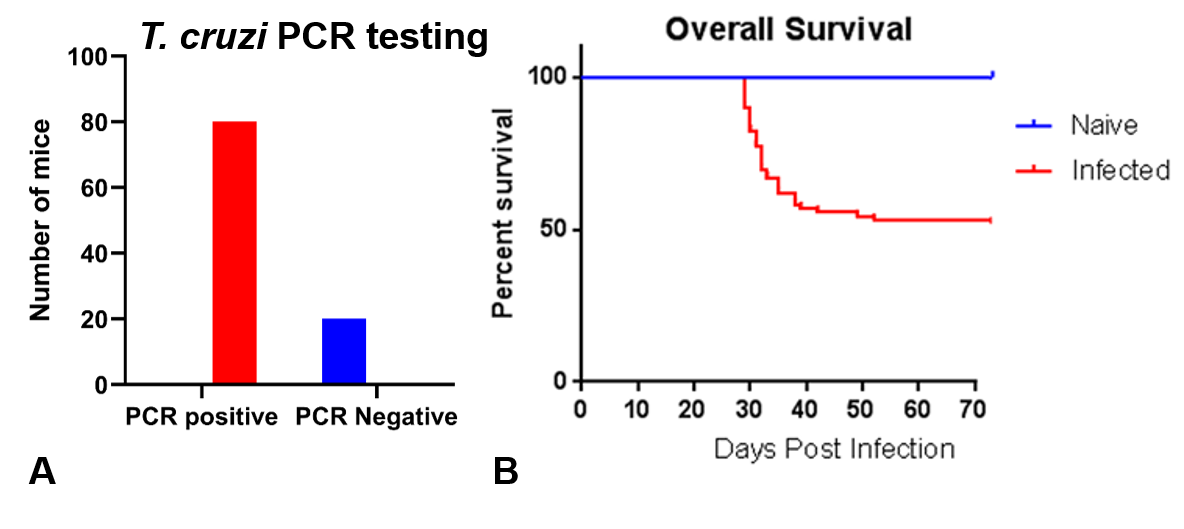 Supplemental Fig 1. Acute parasitemia and survival. T. cruzi was detected by PCR from blood samples collected 32 DPI from all mice (A). Surival was monitored until 70 DPI (B).